  中国教育机器人大赛组委会文件                               中教赛【2019】06号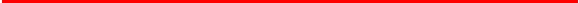 2019年第九届中国教育机器人大赛江苏赛区通知各本科院校、高职院校：关于“2019年第九届中国教育机器人大赛”江苏赛区比赛相关事宜通知如下：组织机构指导单位：江苏省高等教育学会主办单位：中国人工智能学会常熟市人民政府
承办单位：常熟市教育局无锡太湖学院爱精灵（苏州）教育科技有限公司全童科教（东莞）有限公司协办单位：教育部机械类专业教学指导委员会中国人工智能学会智能机器人专业委员会       深圳大疆创新科技有限公司          常州固高智能装备技术研究院有限公司 支持单位：常熟农村商业银行二、竞赛技术委员会李泽湘教授  香港科技大学孙增圻教授  清华大学黄心汉教授  华中科技大学吕恬生教授  上海交通大学张文锦教授  东南大学周献中教授  南京大学马宏绪教授  国防科技大学何汉武教授  广东工业大学陈卫东教授  上海交通大学张华教授    南昌大学闵华清教授  华南理工大学侯媛彬教授  西安科技大学段锁林教授  无锡太湖学院秦志强博士  松山湖国际机器人研究院赛事说明竞赛时间与地点竞赛时间：12月28日报到，12月29日比赛竞赛地点：江苏省常熟市体育馆（苏州市常熟市海虞北路25号）竞赛信息发布平台竞赛规则、报名表、邀请函以及住宿和交通指南等赛事相关信息在中国教育机器人大赛官网（www.ercc.org.cn）发布、更新，敬请关注！参赛对象在校学生（硕士、本科、大专、高职、中职）报名方式将报名表按要求填写完整后发送至邮箱ercc@ercc.org.cn ；收到邮件后3个工作日内，组委会工作人员进行邮件回复后即报名成功；报名截止日期为12月20日 。食宿及交通说明组委会提供食宿交通指南，往返交通以及食宿费用自理。比赛项目大学本科组：智能搬运擂台对抗灭火救援搬运码垛小型物流机器人系统高铁游中国小型家庭服务机器人系统资源争霸 机甲大师S1人工智能技术及应用-智能物流系统11. 群机器人协作和舞蹈（评审）12. 机器人创意设计与制作（评审）大专高职组：13.  智能搬运14.  擂台对抗15.  自动灭火16.  搬运码垛17.  小型物流机器人系统18.  高铁游中国19.  机甲大师S120.  人工智能技术及应用-智能物流系统21.  机器人创意设计与制作（评审）中职中学组：22.  遥控灭火23.  智能搬运24.  擂台对抗25.  编程飞行（大疆无人机）26.  人工智能技术及应用-智能物流机器人注：机器人创意设计与制作赛项，每个参赛单位限报两个作品参赛；创意作品设计报告在提交报名表前2天以邮件方式发送至ercc@ercc.org.cn审核，通过审核后方可报名参赛。五、大赛组委会联系方式赛事报名咨询：郭庆   18682033001  guoqing@qtsteam.com 何林   18566232586  hel@qtsteam.com 吴喜东 13826955595  wuxd@qtsteam.com刘明   13600185308 lium@qtsteam.com张迅   18205085610 zhangxun@aibiboat.com 赛事规则咨询： 米楠   18218803032  minan@qtsteam.com   邬超鹏 13544094768  wucp@qtsteam.com喻品   15815531064  yup@qtsteam.com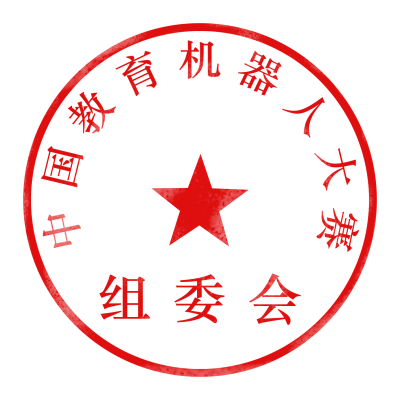  中国教育机器人大赛组委会                                                        2019年11月19日